Praxisprojekt im Rahmen der „qualifikation N“ 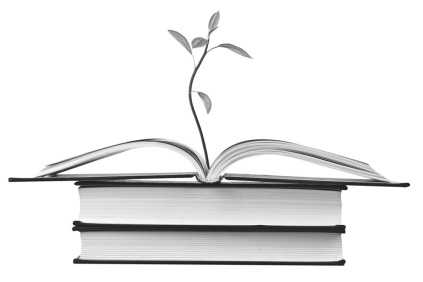 1. Name des Projekts [25]Wie heißt euer Projekt?Der Name soll kurz und einprägsam sein. Er soll Interesse erregen. Er sollte eine Assoziation zum Thema eures Projekts haben.2. Problem [2.000]Welches Problem wollt ihr lösen? Wer oder was ist von diesem Problem betroffen? Was sind die Ursachen des Problems?Kennt ein Mitglied eures Teams das Problem aus direkter Erfahrung (selbst gelebt, Praktikum, Feldforschung)?Weiterführende Informationen: Changemaker MOOC, Kapitel 2 und 52. Sustainable Development Goals (SDGs) und Vorrangmodell [2.000]Inwieweit steht das Projekt in Verbindung mit einem oder mehreren der SDGs und kann zur Umsetzung der SDGs beitragen?Ist das Projekt mit dem Vorrangmodell von Nachhaltigkeit vereinbar? Bitte begründet dies.3. Existierende Lösungsansätze und Anknüpfungspunkte zu bestehenden Projekten [2.000]Welche Akteure beschäftigen sich mit dem Problem, insbesondere dort, wo ihr euer Projekt starten wollt? Welche Lösungsansätze verfolgen sie? Was lernt ihr aus der Analyse existierender Lösungsansätze für euer Projekt? Was funktioniert, was nicht? Gibt es Lücken im Angebot? Gibt es ungenutzte Potenziale, die ihr nutzen wollt?Weiterführende Informationen: Changemaker MOOC, Kapitel 5, insbesondere Umfeldanalyse4. Projektziele [1.000]Was wollt ihr in der Projektlaufzeit erreichen?Wie viele Menschen wollt ihr mit euren Angeboten erreichen?Welche Strukturen wollt ihr dazu aufbauen?Bitte beachtet bei der Formulierung eurer Projektziele die folgenden Hinweise: Die Projektziele müssen inhaltlich eindeutig sein. Ihr müsst sie so formulieren, dass man überprüfen kann, ob und in welchem Umfang ihr sie erreicht. Dazu müsst ihr für jedes Ziel einen zählbaren / messbaren Zielwert angeben. Eure Ziele sollen gleichzeitig ambitioniert aber auch realistisch sein. Setzt euch also ambitionierte Ziele, die ihr in der Projektlaufzeit mit den euch zur Verfügung stehenden Ressourcen (Team, Zeit, Geld, Partner) erreichen könnt. (bei Bedarf weitere Zeilen einfügen)Weiterführende Informationen: Changemaker MOOC, Kapitel 4 und 57. Aktivitäten und Zeitplan [2.000]Welche Aktivitäten wollt ihr durchführen, um eure Projektziele zu erreichen?Erstellt die Zeitplanung für euer Projekt von Anfang des Projektes bis zum geplanten Ende. Stellt dar, welche überprüfbaren Milestones ihr zu welchen Terminen erreichen wollt.(bei Bedarf weitere Zeilen einfügen)Weiterführende Informationen: Changemaker MOOC, Kapitel 5 und 6 und 78. Partner [1.000]Mit welchen Partnern werdet ihr zusammenarbeiten? Erklärt, welche Rolle diese Partner bei der Umsetzung spielen sollen. Gebt Ansprechpartner und Kontaktdaten der Partner an (Telefon und Mail). Fügt bereits vorliegende Kooperationszusagen von Partnern im Anhang ein. 13. Finanzierungsplan (optional)Gebt einen zahlenmäßigen Überblick über die geplante Finanzierung eures Projektes.(bei Bedarf weitere Zeilen einfügen)Gesamtsumme der EinnahmenDie Gesamtsumme der Einnahmen muss der Gesamtsumme der Kosten entsprechen (siehe oben).Die Gesamtsumme der Einnahmen beträgt [in Euro]:15. Team [500], sofern ihr das Projekt nicht als Einzelperson umsetztStellt die Mitglieder des Projektteams vor. Welche für das Projekt wichtigen Erfahrungen und Fähigkeiten bringen die Mitglieder des Teams mit?Sind im gegenwärtigen Team Fähigkeiten noch nicht abgedeckt, die für das Projekt gebraucht werden? Wenn ja, welche?Weiterführende Informationen: Changemaker MOOC, Kapitel 718. Herausforderungen und Hürden [1.000]Wo seht ihr die größten Herausforderungen und Hürden für eine erfolgreiche Umsetzung eures Vorhabens?Wie versucht ihr, diese Hürden zu überwinden?II. Informationen zu den Projektverantwortlichen1. Projektverantwortliches GruppenmitgliedKontaktdaten der Projektverantwortlichen2. Stellvertreter*inKontaktdaten des weiteren Projektgruppenmitglieds3. Weitere GruppenmitgliederKontaktdaten weiterer Projektgruppenmitglieder (bei Bedarf einfach die obigen Felder kopieren, hier einsetzen und erneut ausfüllen).4. FreigabeerklärungIch bin mir darüber bewusst, dass ich nach Projektabschluss das Projekt im Rahmen einer öffentlichen Veranstaltung präsentiere. Die Veröffentlichung erfolgt unter Löschung eurer persönlichen Daten ("Informationen zu den Projektverantwortlichen").Bitte kreuzt in der folgenden Tabelle die entsprechende Zeile an.UnterschriftProjektziele1.2.3.4.5.TerminMilestoneEinnahmequelleBetrag in EuroNameErfahrungen und FähigkeitenNameVornamePLZOrtStraße und HausnummerMailStudiengang Matrikelnummer Beginn der qualifikation N (Semester)Bereits besuchte SeminareNameVornamePLZOrtStraße und HausnummerMailStudiengang Matrikelnummer Beginn der qualifikation N (Semester)Bereits besuchte SeminareFreigabeJa, wir stimmen der Nutzung und Veröffentlichung zu.Nein, wir stimmen der Nutzung und Veröffentlichung nicht zu.